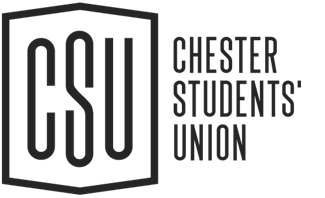 Society name Event lead (main point of contact) Event title Event start date Event end date Event start time Event finish timeMaximum capacityVenue, address, postcode Tags for online searchabilityShort event description – max 280 charactersLong event description Event image Please send via email a 1200 x 798-dimension image for the website Event FAQ’s Please include your event FAQ questions and answersFor example:Is the event wheelchair accessible?Yes, the event is wheelchair accessible. For any other accessibility requirements please contact >venue email / phone number<Is there any flash lighting or strobe lighting?>answer>Contact email for event enquiries Ticket name If you have multiple ticket types, you can include multiple ticket names belowTicket price If you have multiple ticket prices you can include multiple ticket prices below (please specify the ticket name of each ticket price) Would you like ticket holders to be able to request a refund?Yes / No Would you like ticket holders to be able to transfer their ticket to another person if the event sells out and they can’t attend?Yes / No Any questions you would like to ask your attendees for marketing or evaluation purposes? 